Голосование на сайте открытого правительства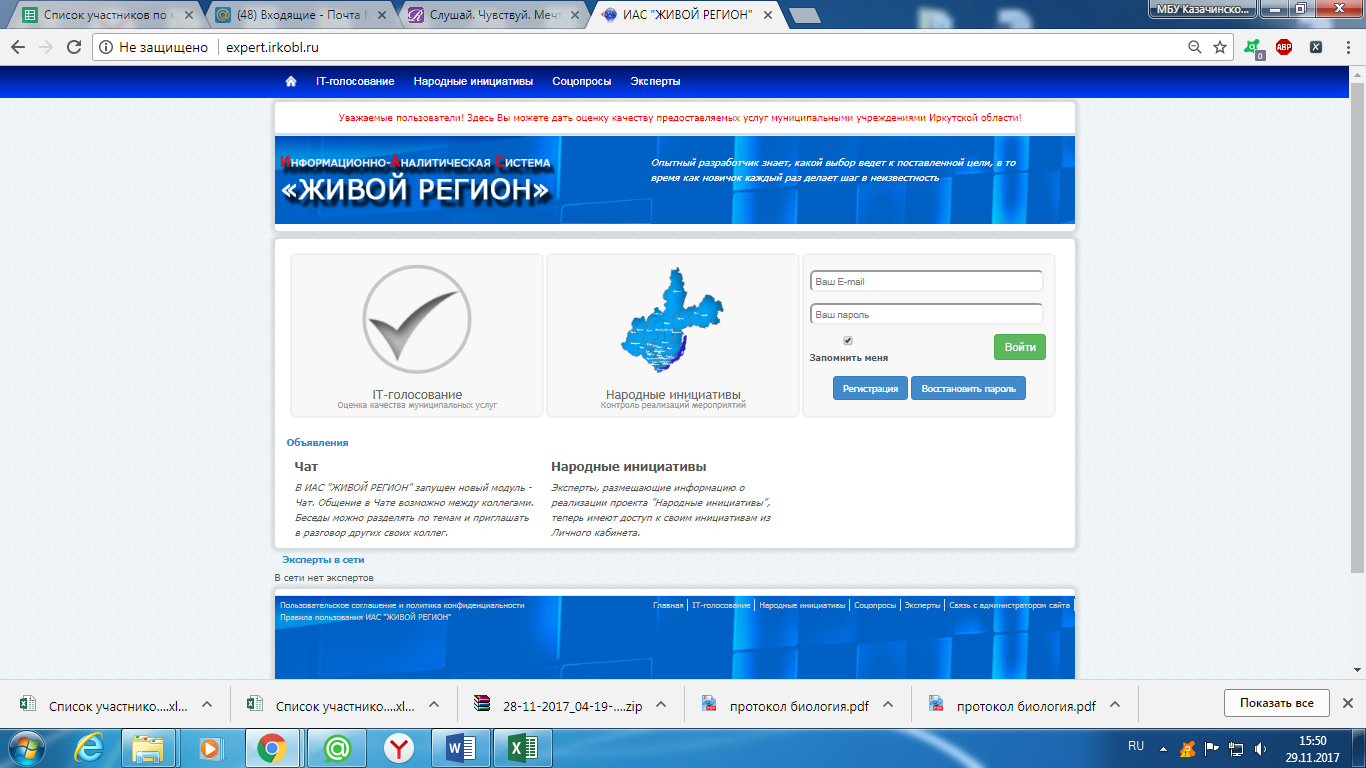 Зайти во вкладку «IT-голосование» Выбрать Муниципальное образование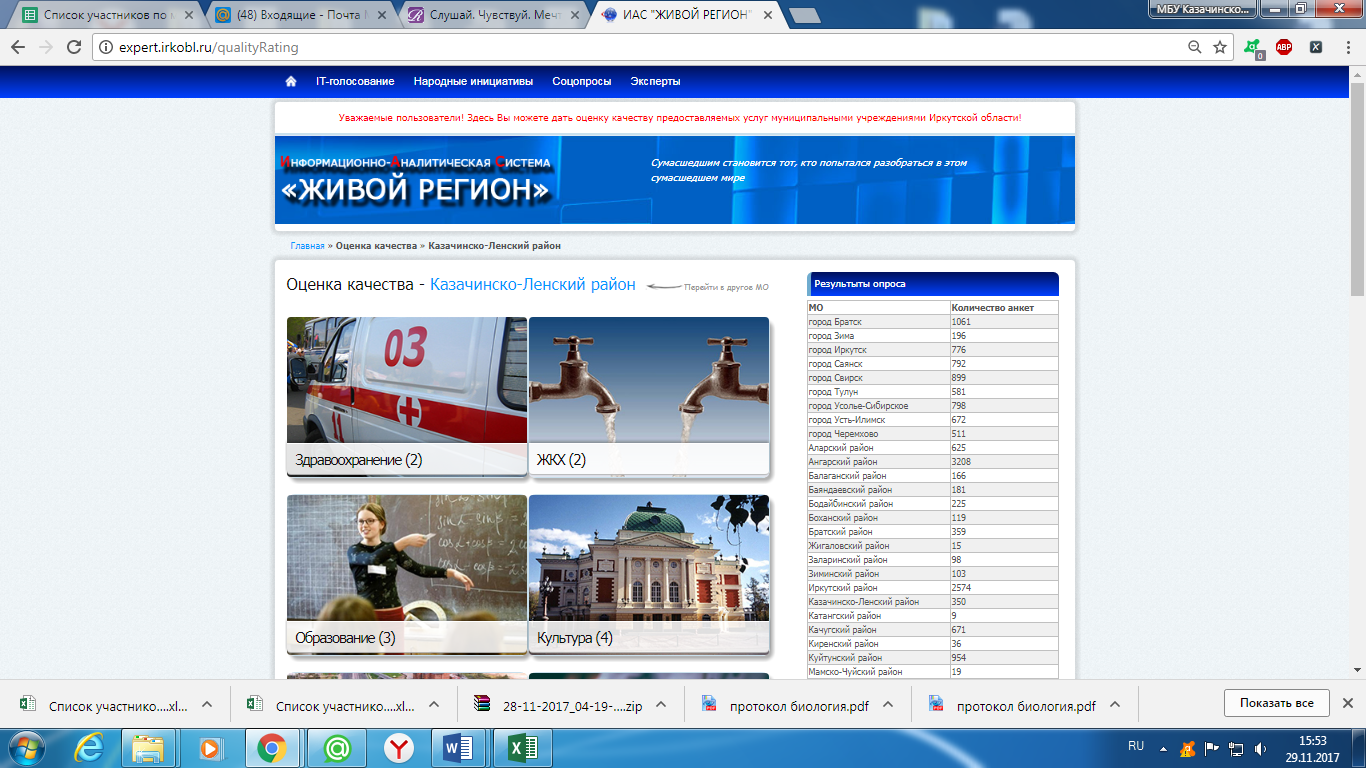 3.Выбрать вид услуги «Образование»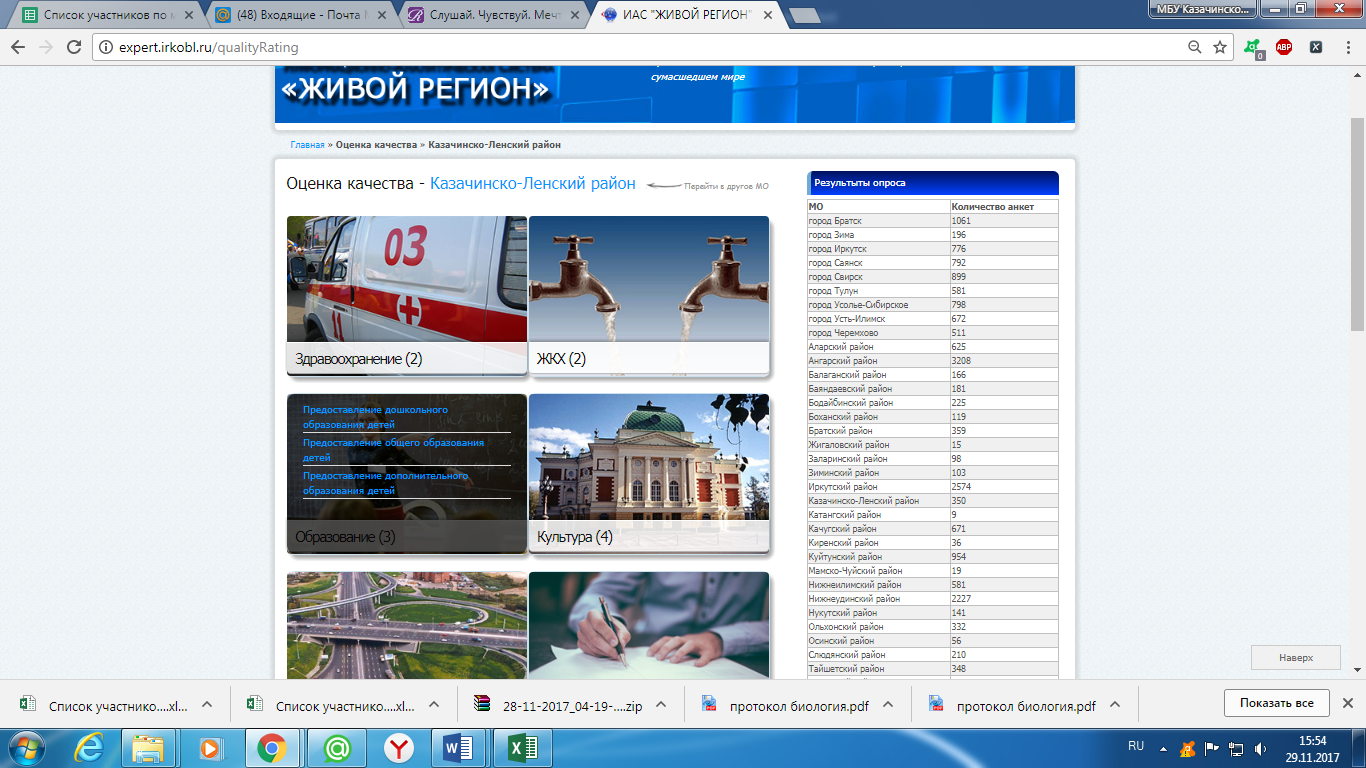 4.Выбрать вид образования и пройти регистрацию, нажав кнопку «Зарегистрироваться»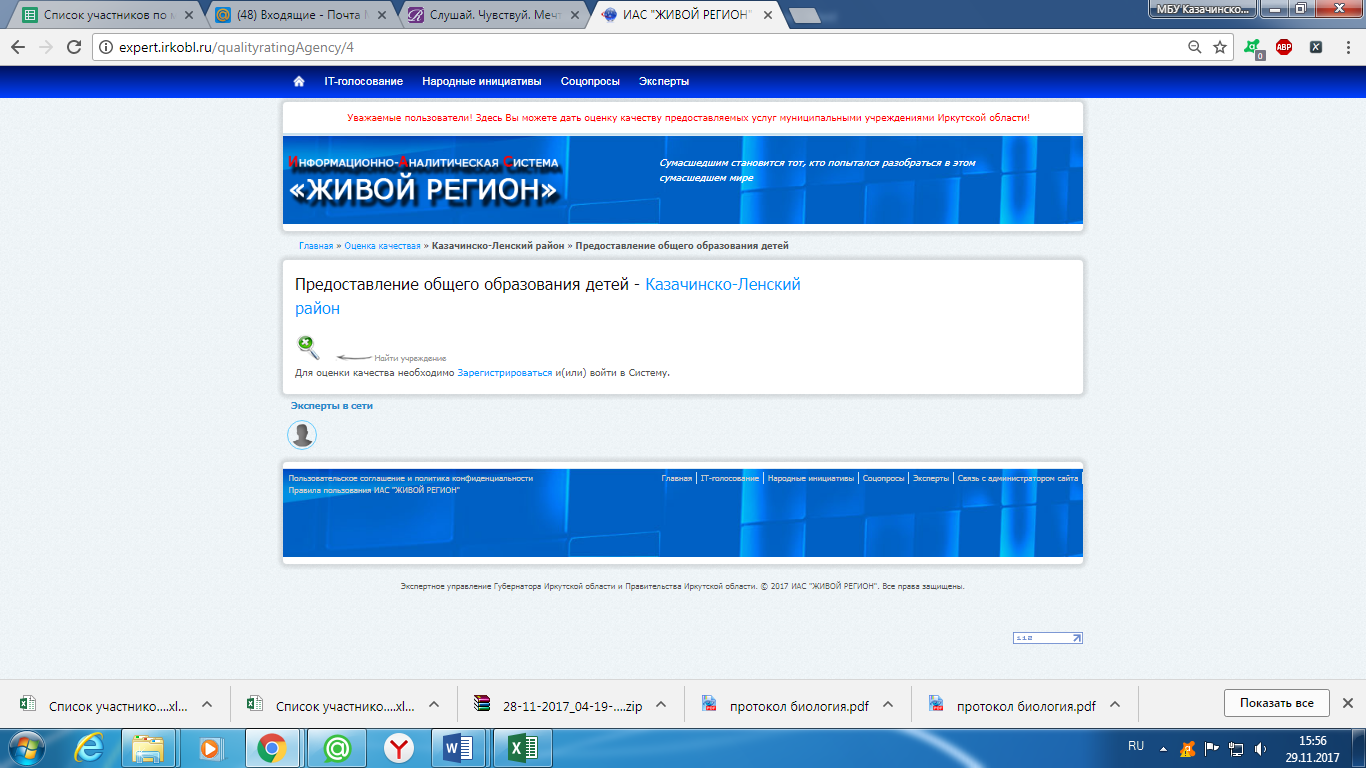 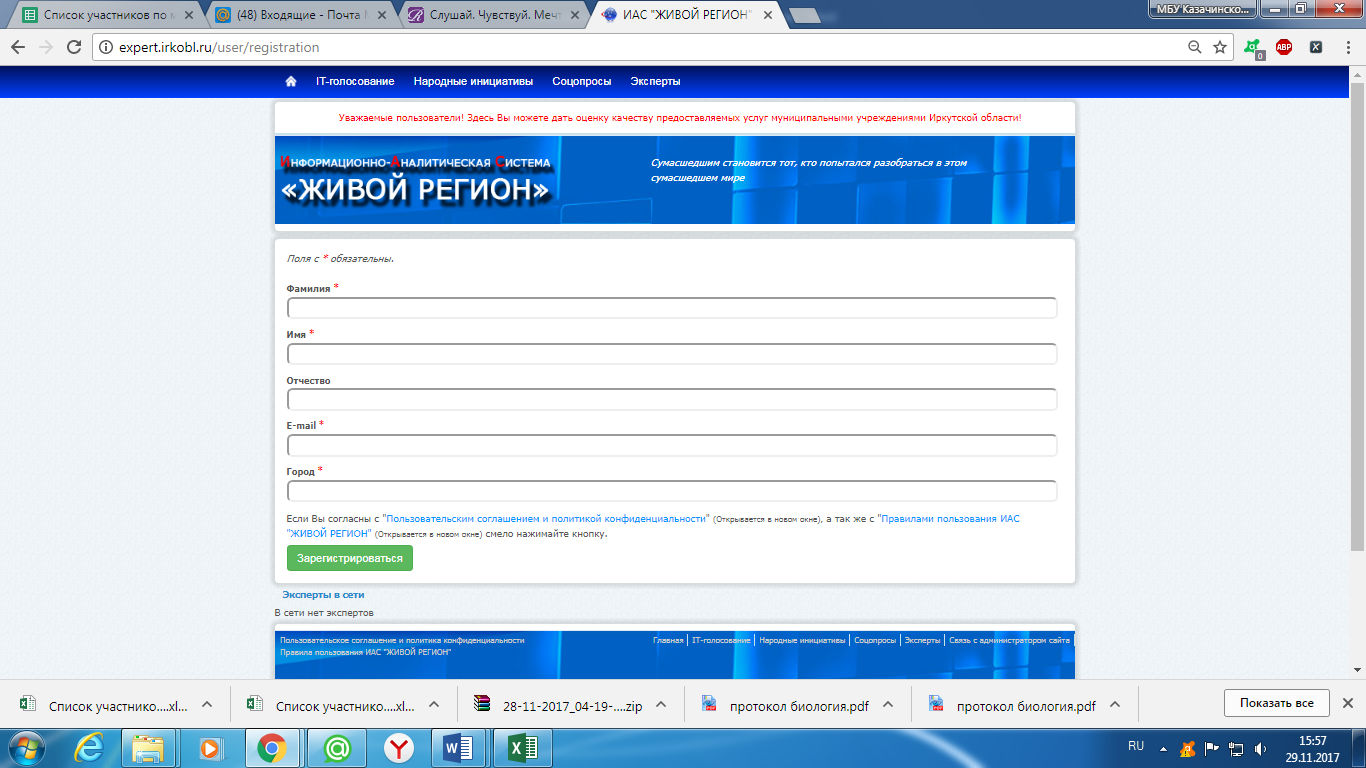 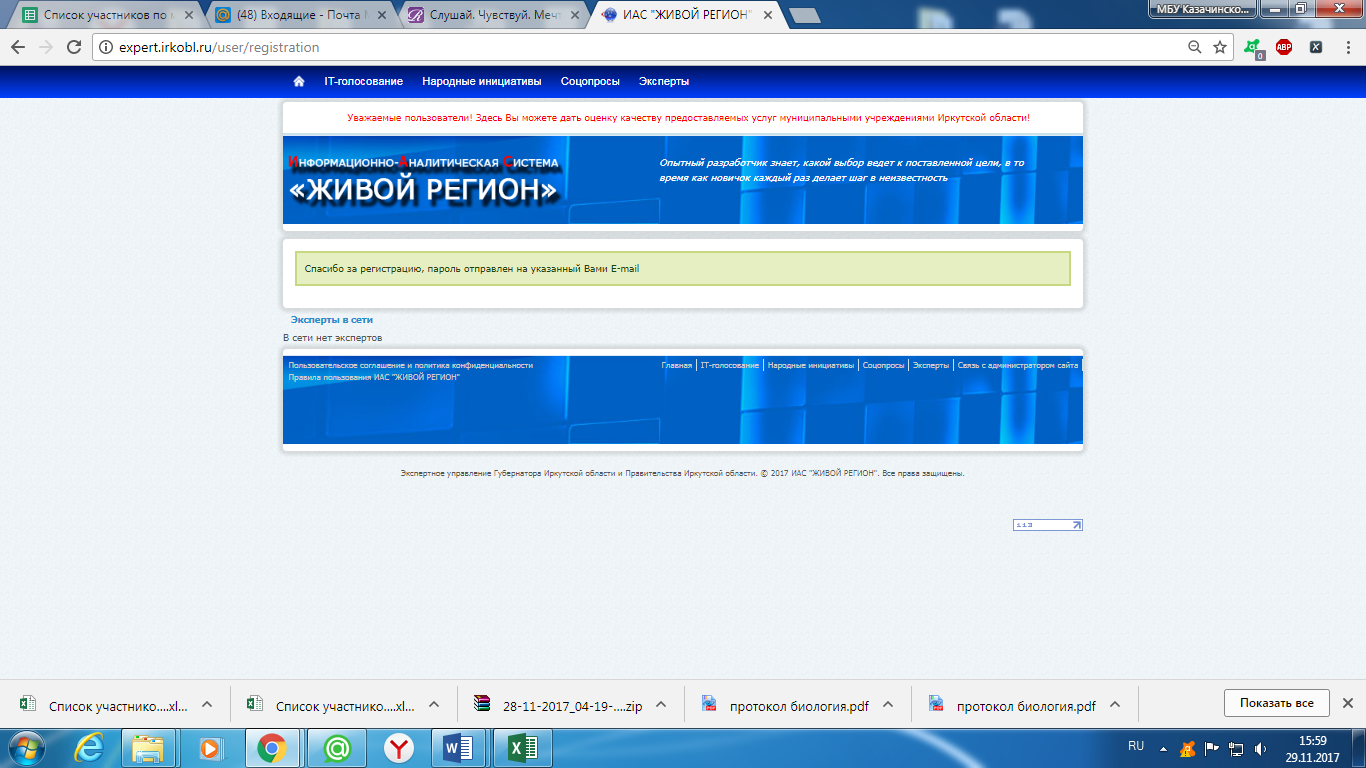 На указанный адрес придет пароль для входа в личный кабинет.Переходим по ссылке http://expert.irkobl.ru/ или нажимаем на баннер и вводим адрес электронной почты и высланный системой пароль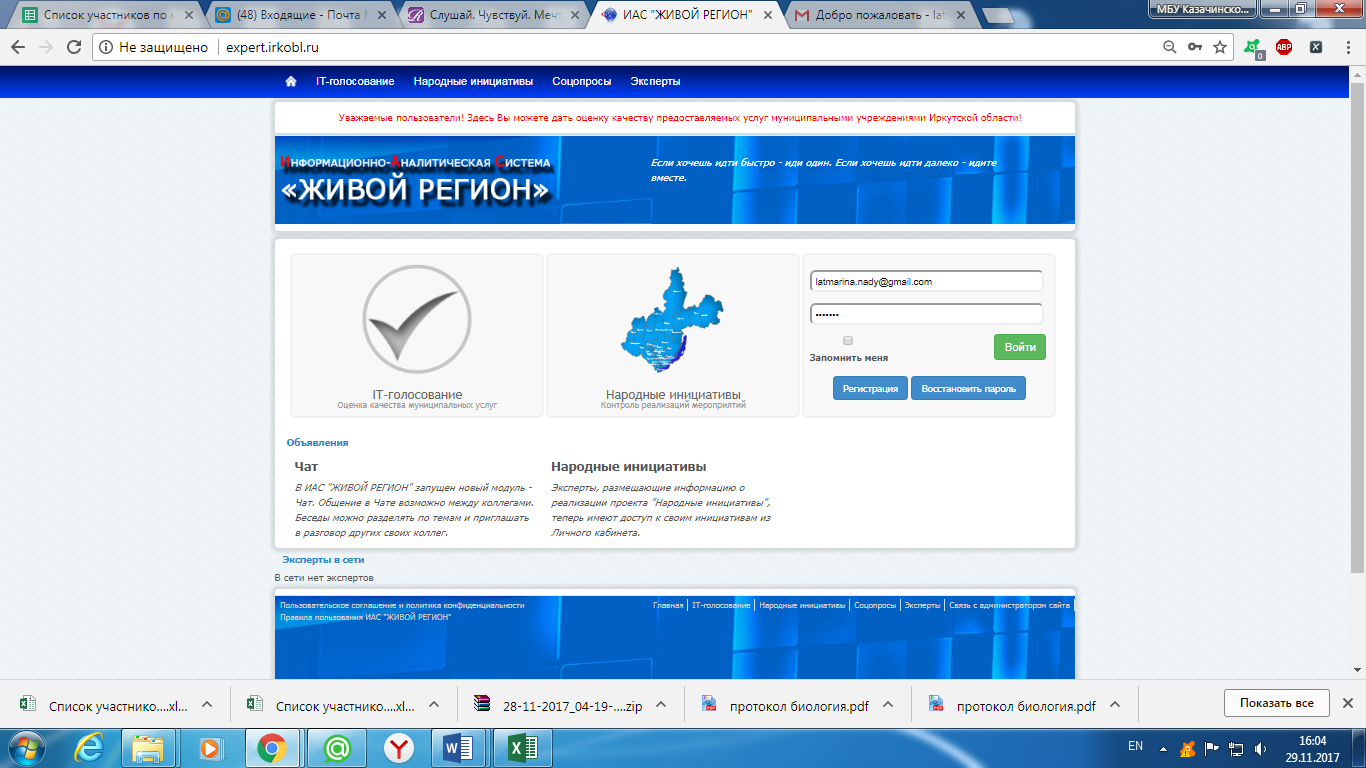 Нажимаем вкладку «IT–голосование» и приступаем к голосованию выбрав муниципальное образование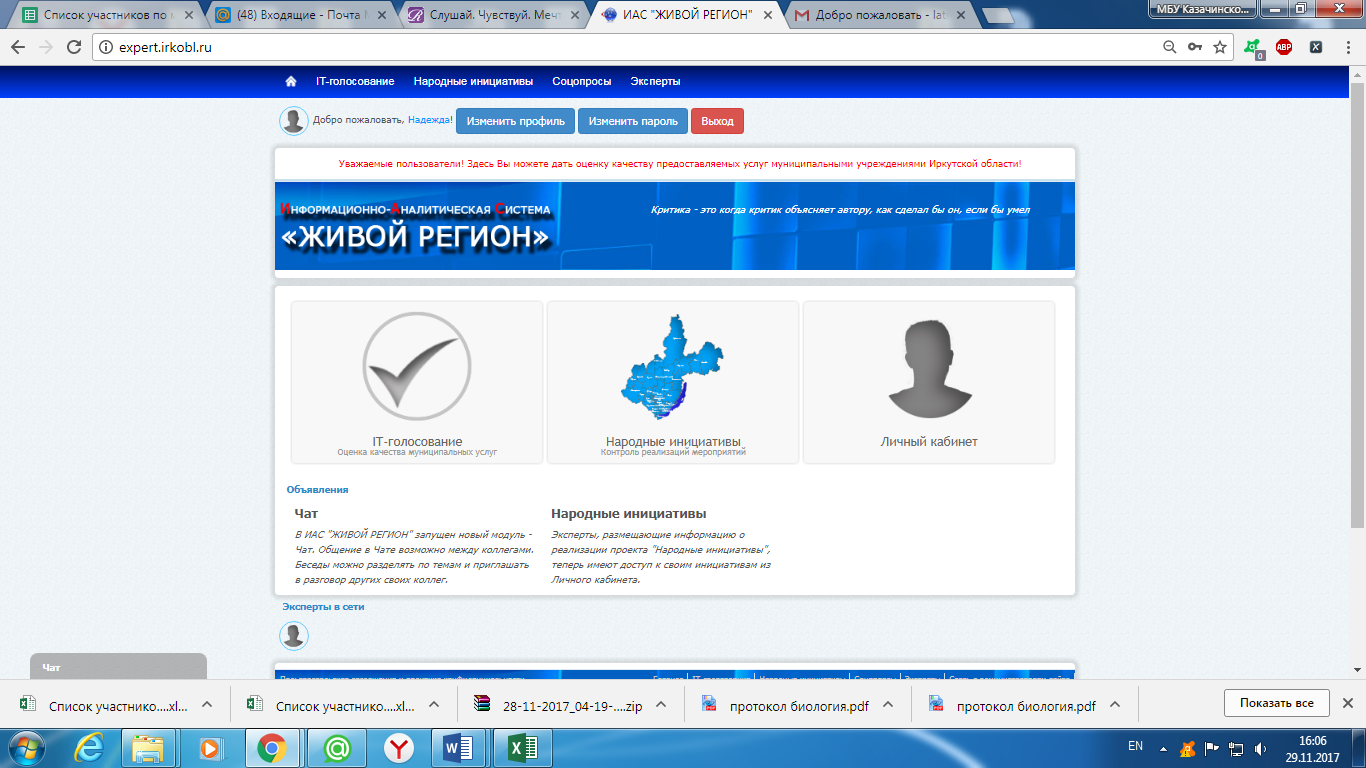 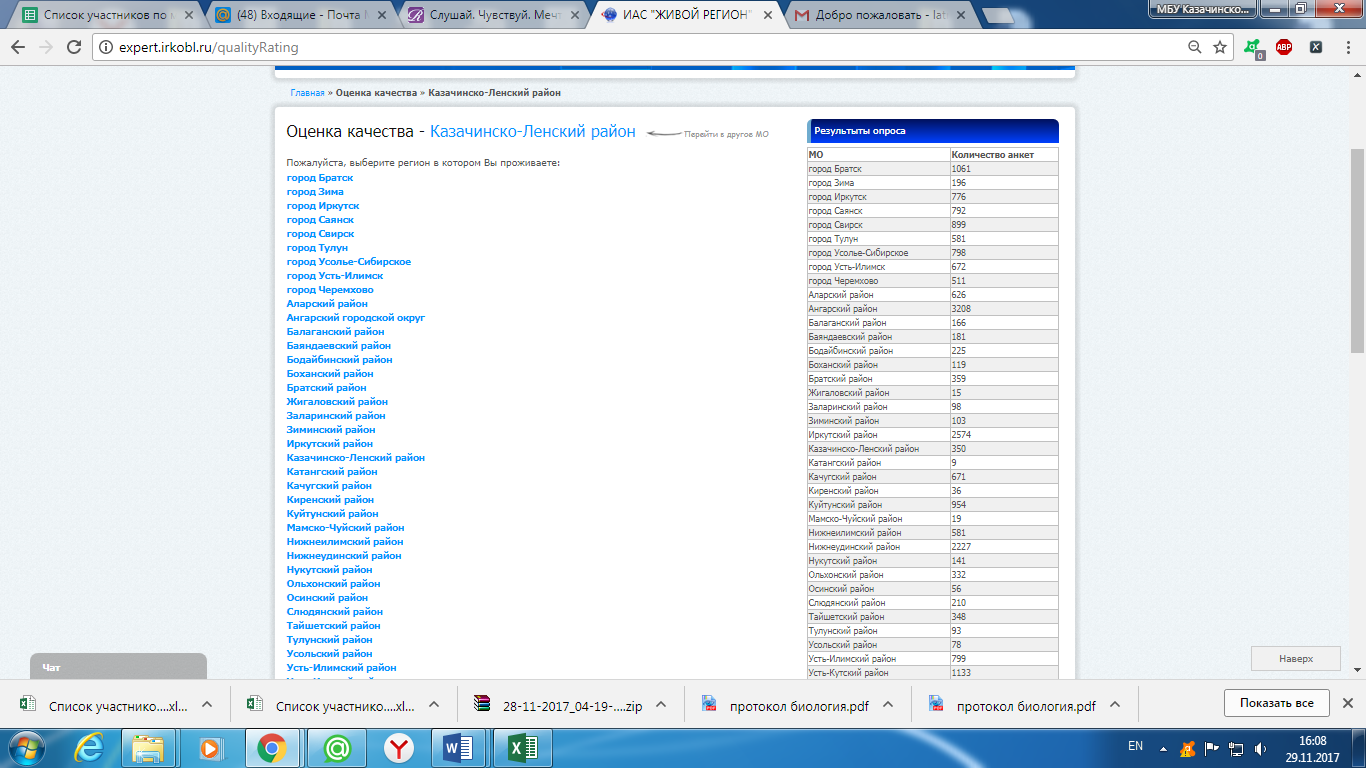 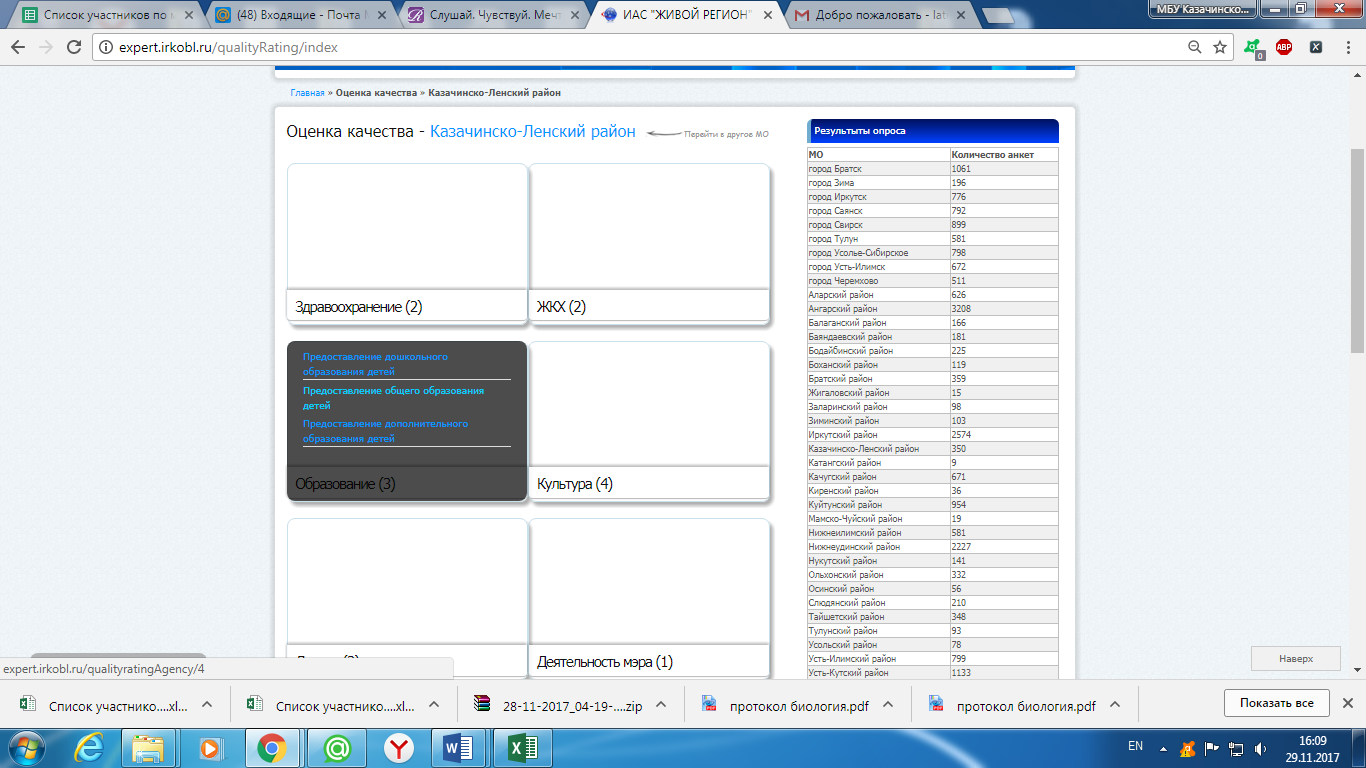 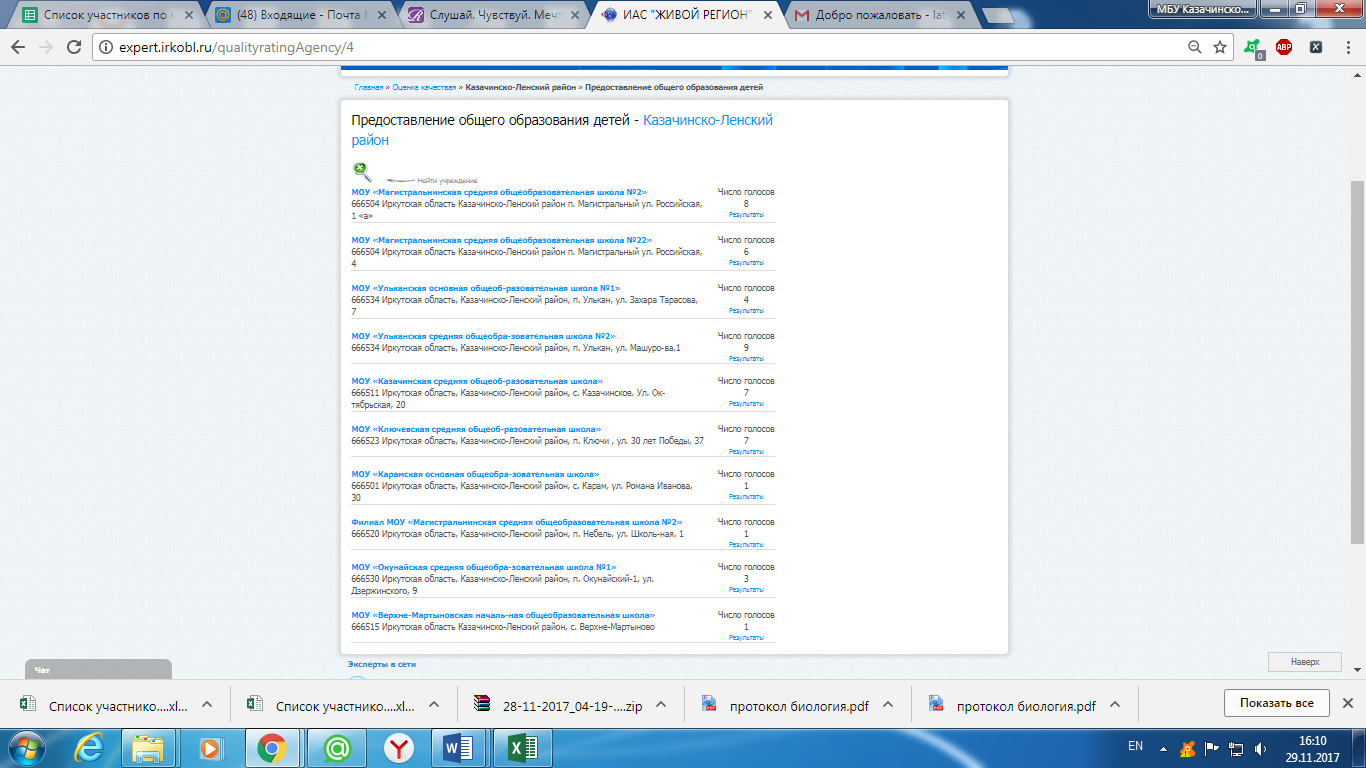 